 MEMBERSHIP RENEWAL/ NEW MEMBERSHIP 2023 /2024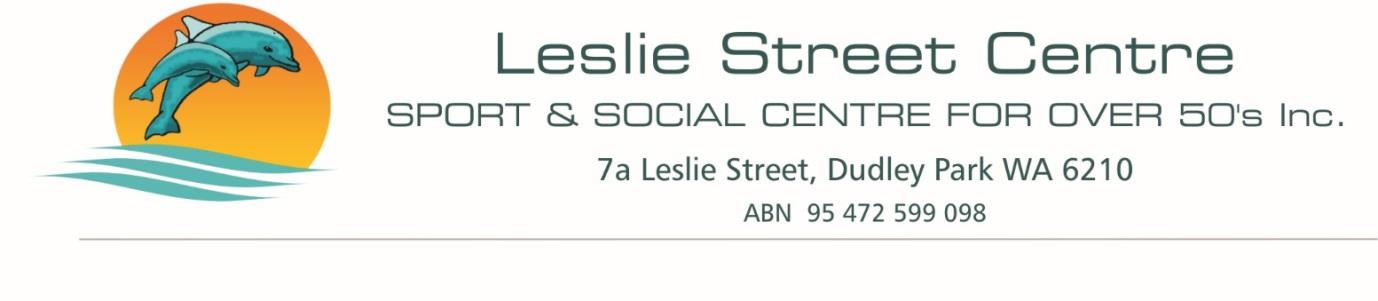 Name:	…………………………………………………………………………..Address:  …………………………………………………………………………..                …………………………………………………………………………..		…………………………………………………………………………..Email:	….………………………………………………………………………..Phone:	…………………………………………………………………………..Activity:    …………………………………………………………………………..PLEASE PRINT DETAILS CLEARLY SO RECORDS CAN BE CHECKEDBANK PAYMENTS:  BSB  016 745  A/c No 5262 75682 Leslie St CentreAMOUNT DUE:  $25Receipt No: ………………………………………………………………………………….